Supplementary Figure S3: PCs 1-5 obtained from 3D coordinates of facial landmarks, represented by (A) Scatterplots and (B) Facial morphs. These PCs were obtained from Procrustes landmark coordinates after accounting for BMI and sex.Scatterplots of PCs: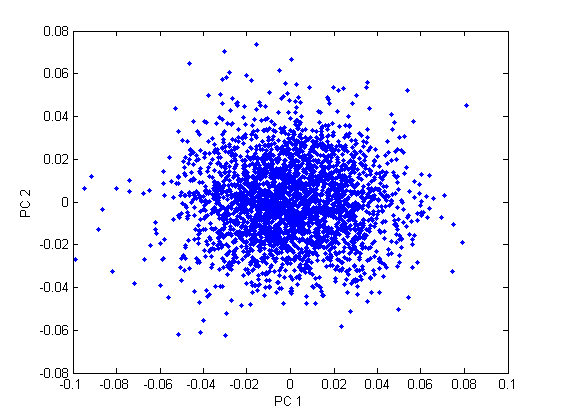 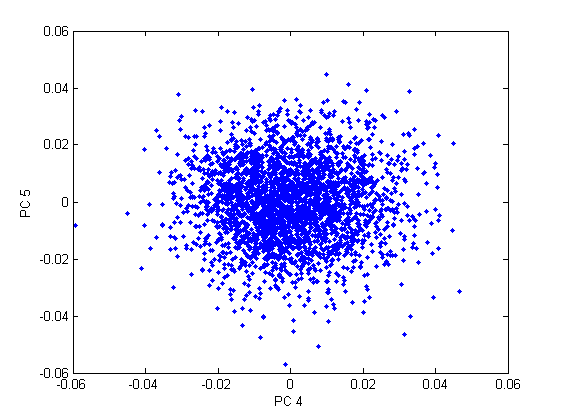 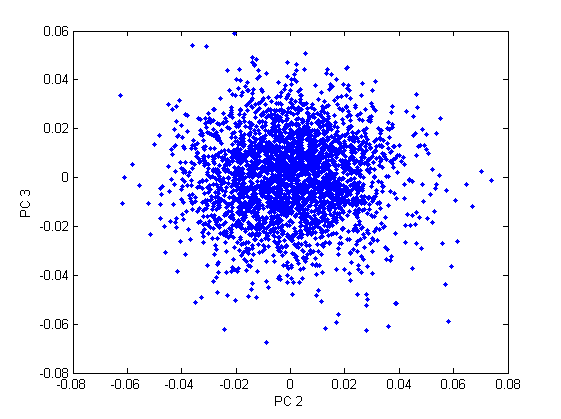 Facial morphs displaying the shape changes associated with each PC.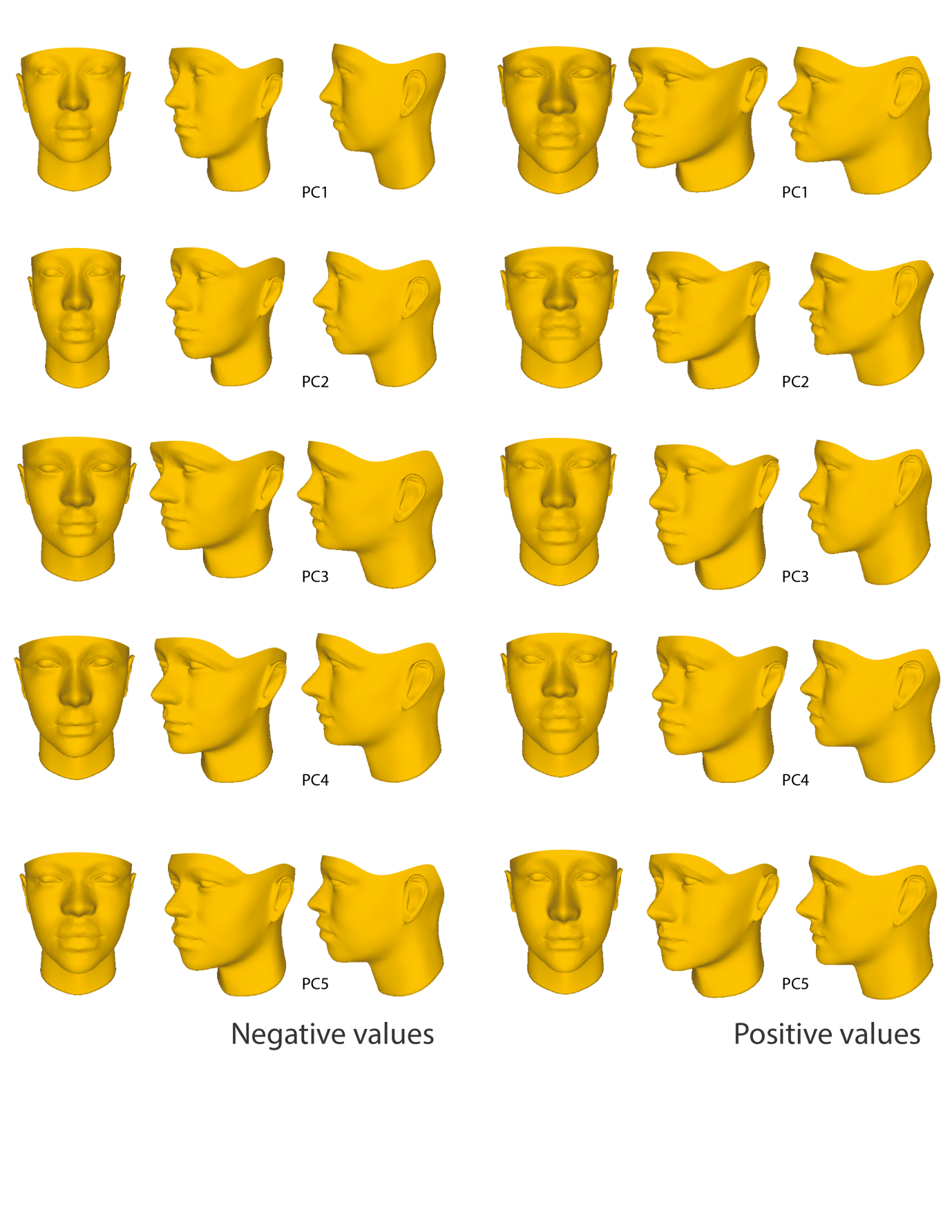 